INDICAÇÃO Nº 5088/2015Sugere ao Poder Executivo Municipal que proceda um estudo com URGÊNCIA para evitar o transbordamento da boca de lobo localizado na Rua Profeta Neemias, nº 624, no bairro Jardim Laudisse.Excelentíssimo Senhor Prefeito Municipal,                        Nos termos do Art. 108 do Regimento Interno desta Casa de Leis, dirijo-me a Vossa Excelência para sugerir que, por intermédio do Setor competente, proceda um estudo para evitar o transbordamento da boca de lobo localizado na Rua Profeta Neemias, nº 624, no bairro Jardim Laudisse, neste município.Justificativa:Conforme constatado por visita deste vereador, esta boca de lobo está obstruída, ocasionando acúmulo de água toda vez em que chove, sobrecarregando a boca de lobo do outro lado da rua, apresentando dificuldade de vazão de água, onde as mesmas adentram nos imóveis causando grandes prejuízos aos moradores. Os munícipes alegam que já realizaram diversos protocolos, mas infelizmente, até o presente momento, à administração não realizou nenhuma ação para sanar o problema.Diante dos fatos supracitados, e das constantes chuvas da época, solicitamos que a prefeitura adote as medidas necessárias com URGÊNCIA.Plenário “Dr. Tancredo Neves”, em 14 de dezembro de 2.015.                                                  FELIPE SANCHES-Vereador / Vice Presidente-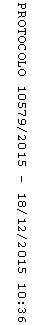 